Equality Education with a focus on Anti-Racist EducationGood education that includes equality education and anti-racist education sits within a well-planned global education programme. Church schools seek to be deeply Christian, serving the common good with a commitment to all flourishing, as children of God.Good global education can include the Christian Aid Global Neighbours programme, work with GLADE, using the excellent resource ‘Every Child of God Matters Everywhere’, and the many other excellent resources available such as ‘Global Dimension’ and Story Tree which is based in Taunton.As a church school, SIAMS is looking for signs of teaching for wisdom, hope, dignity and community, and good global education involves all of these. Strand 3 says that pupils should have a curriculum that looks beyond themselves and encourages them to ask questions and think globally about life, developing an understanding of disadvantage and deprivation. Strand 5 seeks to explore how well the whole curriculum provides opportunities for all pupils to understand, respect and celebrate difference and diversity. 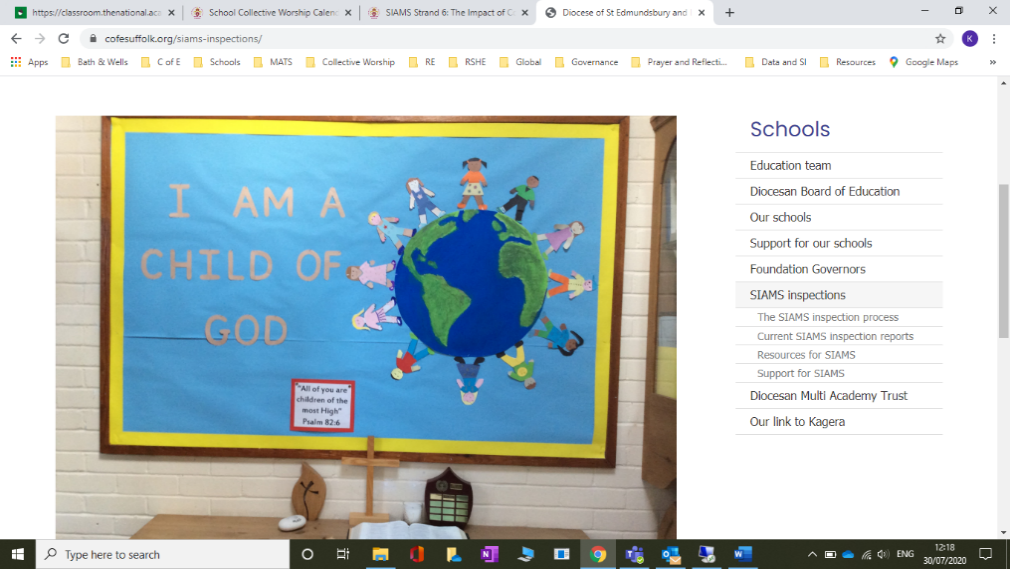 Some excellent resources for Anti-racist RE have been made freely available on the NATRE website:https://www.natre.org.uk/about-natre/projects/anti-racist-re/Can our pupils challenge injustice and inequality? (Courageous advocacy)Dear God Thank you that to you all lives matter, regardless of race or privilegeWe admit that in our world fellow human beings face disadvantage and abuseHelp us to be brave, to speak out against racism and oppression Help us to take action, in ways that we can, to challenge and to empowerHelp us to actively bring faith, hope and love into our worldThank you that in you there is hope for our world, love for all people AmenReviewing Pupil’s BooksDo your books reflect diversity and a global community?If you are looking to purchase books the Letterbox Library has inclusive book packs, including one called 'No Outsiders'. This is a selection of 42 children's books, covering EYFS to Year 6, selected to support primary schools to develop a curriculum response to the Equality Act 2010. The ’No Outsiders’ website also has some collective worship ideas that you may like to explore here.Peters Booksellers have a list of diverse reads for secondary schools.Other links for work with pupils:Activity web link for children and young people: https://www.rmg.co.uk/stories/how-make-identity-boxFurther Reflection and ReadingThe links below have been collated from some of the many useful things that have recently come out of the Black Lives Matter movement. They may be useful to you in developing a highly appropriate curriculum in your school or to think a little more about this topic personally.Virgin Radio UK 500 words children’s writing competition:Evie from Bathwick St Mary
https://500words.me/finalist-stories/love-is-colourblindNylah – aged 7 at BLM protesthttps://youtu.be/s7knBVL_pQMIs the Church Racist? https://www.bbc.co.uk/iplayer/episode/m000vc34/panorama-is-the-church-racistFrom Lament to Action: The 2021 Church of England response to racism within the churchhttps://www.churchofengland.org/sites/default/files/2021-04/FromLamentToAction-report.pdf https://stephenlawrenceday.org/Ben Lindsay, Guvna B, Rosemarie Mallet and Chine McDonald discuss the joys and sorrows, the grace and pain of their individual and collective experience as Black Christians in white majority churches, and explore how we can respond to each other as people of faith to build inclusive church communities. Recorded at St Paul's Cathedral on 29 October 2019. https://www.youtube.com/watch?v=GopHnN_sKHIPastor Ben Lindsey, well-known for his book ‘We Need to Talk About Race’ leads a discussion on how should white majority/white led churches respond to the disproportionate impact COVID-19 has had on ethnic minorities? https://www.youtube.com/watch?v=mbI3ir12W7M&feature=youtu.beShai Linne on ‘George Floyd and me’ https://www.thegospelcoalition.org/article/george-floyd-and-me/‘The system isn’t broken. It was built this way’. Writer and broadcaster Afua Hirsch speaks about how modern Britain was built on hundreds of years of oppression in the form of the British Empire.https://www.youtube.com/watch?v=az8-sEa8Fk0The ICONS (International Cross of Nails Schools) is also a fantastic resource promoting peace and reconciliation http://www.coventrycathedral.org.uk/ccn/wp-content/uploads/2019/12/ICONS-Newsletter-December-2019.pdfUseful Links:https://www.bameednetwork.com/https://www.diverseeducators.co.uk/governance/Let’s talk about Race - Naga Munchetty travels across the country to understand what race and racism mean in the UK today. https://www.bbc.co.uk/iplayer/episode/m000t1cd/panorama-lets-talk-about-raceGareth Southgate’s letter to England:  https://www.theplayerstribune.com/posts/dear-england-gareth-southgate-euros-soccerColston statue – how people are feeling now https://www.bbc.co.uk/news/uk-england-bristol-57337123SARI provides support around race incidents, policies and strategies; https://www.sariweb.org.uk/resources/how-to-respond-to-racism-for-schools-children-and-families/ RAISE (Racial Awareness, Inclusion, Support and Education CIC) Somerset Support organisation for Black and Minority Ethnic (BME) children and young people providing casework for schools and running youth groups. Contact Dion on dion.rsw@outlook.com